June 20, 2022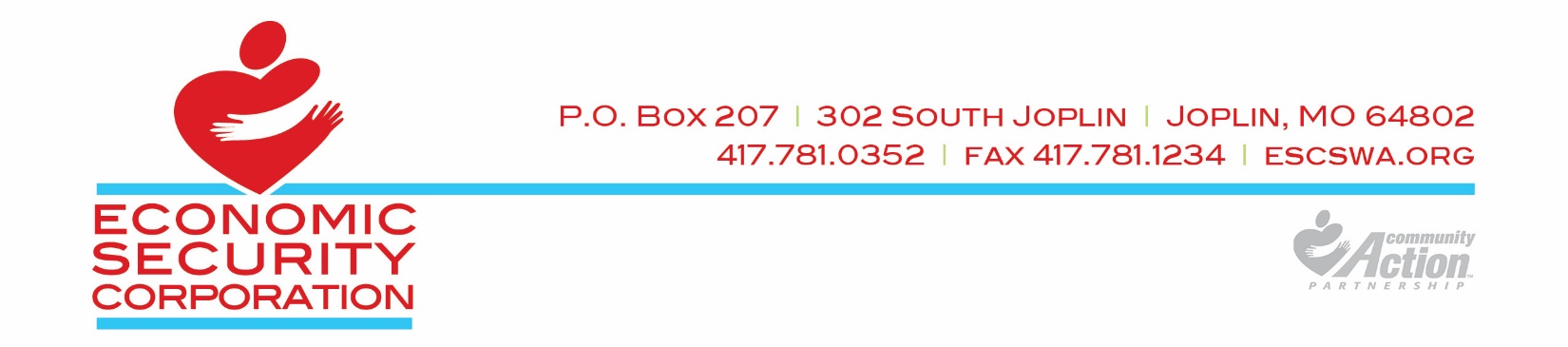 Dear Policy Council Member:We will meet via Google Meeting. I hope you will be able to call in or join.  Meeting Date:		June 28, 2022	    Time: 6:30 P.M.	To participate in this meeting you have several options.  First, you can come to one of the following Head Start centers:Each of these sites will be logged on to the meeting and you can participate from there.  There will be no childcare available.  However, a $20 childcare stipend is available if you qualify.  Secondly, you can join the meeting from your home by following one of the options below:Joining from home:    Please mute your phone or computer microphone after announcing your name.  Meeting IDmeet.google.com/koi-dgdc-fhePhone Numbers(PIN: Sincerely,ECONOMIC SECURITY CORPORATIONLeisa Harnar and Kathy MillerHead Start/Early Head Start HEAD START/EARLY HEAD START - POLICY COUNCIL MEETINGJune 28, 2022   Time: 6:30 pm“We will make a difference in the lives of children and families” AGENDAThree ways to join:   Go to one of the centers identified in the letter, or join from home using one of the options below:MEETING CALLED TO ORDER …………..……………………………………………………………..	Policy Council Co-Chair – Walter TaylorRoll Call …………………………………………………………………………………….……………………..	Ashley DickensonITEMS FOR APPROVAL:Approval of April’s Meeting Minutes …………………………………………………….	Walter TaylorApproval of Consent Agenda Items (April & May)…………………………………...	Walter TaylorITEMS FOR REVIEW:Review of Parent Survey …………………..………………………………………………………….	Kelly CreechSchool Readiness Reports …………………………………………………………………………….	Cindy Ladbasri	ITEMS FOR APPROVAL:       5.	Self-Assessment Results ………………………………………………………………………………	Kathy Miller       6.    Agency Grievance Policy ……………………………………………………………………………..	Leisa Harnar       7.    Head Start/Governing Board Impasse Policy  ………………………………………………	Leisa HarnarBOARD LIAISON REPORT8.	Update from Board Liaison …………………………………………………………………………….	Rito SosaDIRECTOR’S REPORTUpdate from Head Start/Early Head Start Director …………………………………….…..	Leisa HarnarClosing Announcements – PC Co-President – Walter Taylor	Next meeting:  July 26, 2022Adjourn – PC Co-President – Walter TaylorImportant – To obtain copies of this agenda or to place discussion items on the agenda for future Policy Council Meetings, contact Leisa Harnar, ESCSWA, 302 Joplin Ave, PO Box 207, Joplin MO  64802-0207.  Agenda items must be received at least 2 week prior to the regularly scheduled meeting.Noel Head Start – 628 Johnson Drive , Noel  MOCarthage Planning Center – 739 E 7th St , Carthage MOSarcoxie Head Start – 101 North 17th Street , Sarcoxie Neosho Head Start – 750 National Guard Rd,  NeoshoWebb City Head Start – 300 North College ,Webb City North Joplin – 1200 North Main Street , Joplin MOSouth Joplin Head Start – 4302 Richard Joseph Blvd West , Joplin Longview Head Start – 16381 E. State Hwy 76,  Rocky Comfort MOJoin with Google Meet: Meeting IDmeet.google.com/koi-dgdc-fheOr, call in with this Phone Number:  (PIN: 